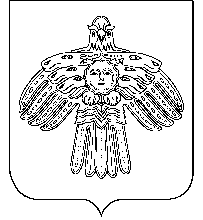 АДМИНИСТРАЦИЯ                                                           «НИЖНИЙ ОДЕС»  КАР  ОВМÖДЧÖМИНСА      ГОРОДСКОГО  ПОСЕЛЕНИЯ  «НИЖНИЙ ОДЕС»                                                     АДМИНИСТРАЦИЯПОСТАНОВЛЕНИЕШУÖМот «26» июля 2023 года                                                                                   №223Об утверждении проекта межевания территориипо объекту:«Строительство и реконструкция трубопроводов Западно-Тэбукского нефтяного месторождения (11 очередь)»В соответствии со статьями 45, 46 Градостроительного кодекса Российской Федерации, на основании заявленияООО «НИПИ нефти и газа УГТУ»Администрация городского поселения «Нижний Одес»                                               ПОСТАНОВЛЯЕТ:	1.  Утвердить проектмежеваниятерритории пообъекту:«Строительство и реконструкция трубопроводов Западно-Тэбукского нефтяного месторождения (11 очередь)», расположенному на территорииРеспублики Коми в административных границах городского поселения «Нижний Одес» МР Сосногорск.2. Утвержденная документация попроектупланировки территории подлежит официальному опубликованию и в течение семи дней со дня утверждения размещается на официальном сайте МО ГП «Нижний Одес».3.   Настоящее постановление вступает в силу со дня его принятия.4. Контроль настоящего постановления оставляю за собой.Руководитель администрациигородского поселения «Нижний Одес»                                           Ю.С. Аксенов